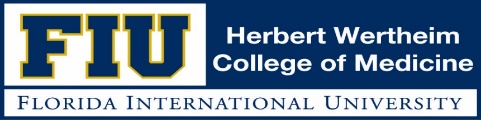 HWCOM Student Volunteer Process Checklist				Form A2Name of Volunteer:  			 _____________________________________________________________										    		Date Completed:Lab manager interviews the student and refers to PI if the student is suitable.			________It is suggested the GPA should be 3.00 or above for undergraduate students.  Medical studentsmust first obtain approval to participate in research by their academic advisor.    PI interviews the student and requests a letter/email of recommendation (If under 18, a parent/guardian should accompany the student). 							________When mutually agreed, the student volunteer fills out HWCOM Volunteer Application (Form A)Major duties description to be provided by PI.  (If under 18 – parent/guardian needs to sign Form A)						________PI sends Form A to HWCOM Research office								________PI provides the student volunteer with a list of all the EHS required courses. 				________The student volunteer submits completed certificates to the lab manager within a mutually agreed upon time frame.  (According to EH&S)Laboratory Hazard Awareness Training								________HazCom: In Sync with Globally Harmonized System						________Fire Safety											________Additional courses as determined by the PI’s lab requirements:  		 _________________________________________				_________________________________________________	           			________When training complete, PI fills out HWCOM Volunteer Application (Form B) as supervisor, signs and forwards to Department Chair for signature. 							________Once approved by Chair, Form B is forwarded to HWCOM Research office to be logged in and reviewed. 											________HWCOM Research office forwards Forms A and B to Associate Dean for Basic Research for approval	________Once approved, HWCOM Research office forwards Forms A and B to HWCOM HR and EH&S		________Once Forms A and B are approved, student must complete Person of Interest form with HWCOM HR ________Once POI form is complete the lab will be notified to permit student volunteer to startNOTES:For all volunteer students a “Person of Interest Request Form” must be submitted through HWCOM HR prior to initiating the Student Volunteer Process No volunteer can start working before he/she passes all of the required EHS courses. No volunteer under 18 is allowed to work with EH&S designated hazardous materials, radioactive materials, Risk Group 2 or above biohazards or controlled substances. This should be mentioned by the PI in Form B.If the student volunteer is working with a project involving any recombinant DNA protocol or animal work or human research (including patient data), PI's protocol(s) (IBC or IACUC or IRB or all) should be amended to include the student volunteer’s name and training certificates. Volunteers cannot do any experiments under those protocols without this amendment in place.Any volunteer student below a “graduate student” status will NOT have Panther ID access to the lab and cannot be in the laboratory or perform experiments without the presence of an immediate supervisor.Medical students must have prior approval of Dr. Juan Acuna and their academic advisor.______________________________________	_________________________Printed Name of PI			  		Phone #______________________________________	_________________________Signature of PI			   			DateFor medical students only:______________________________________           _________________________Juan Acuna, M.D.                                                                             Phone #______________________________________           _________________________Signature                                                                                             Date______________________________________           _________________________Printed Name of Academic Advisor                                         Phone #______________________________________           _________________________Signature of Academic Advisor                                                  DateNOTE:  This form will be kept on file by PI and Office of Academic Affairs